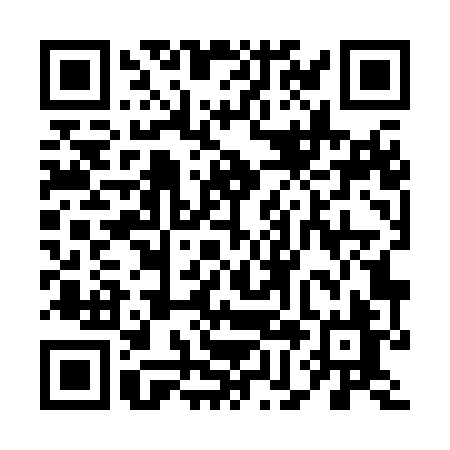 Ramadan times for Airville, Pennsylvania, USAMon 11 Mar 2024 - Wed 10 Apr 2024High Latitude Method: Angle Based RulePrayer Calculation Method: Islamic Society of North AmericaAsar Calculation Method: ShafiPrayer times provided by https://www.salahtimes.comDateDayFajrSuhurSunriseDhuhrAsrIftarMaghribIsha11Mon6:096:097:231:154:347:097:098:2312Tue6:076:077:211:154:357:107:108:2413Wed6:056:057:191:154:357:117:118:2514Thu6:046:047:181:154:367:127:128:2615Fri6:026:027:161:144:377:137:138:2716Sat6:006:007:151:144:377:147:148:2817Sun5:595:597:131:144:387:157:158:2918Mon5:575:577:111:134:387:167:168:3119Tue5:555:557:101:134:397:177:178:3220Wed5:545:547:081:134:397:187:188:3321Thu5:525:527:071:134:407:197:198:3422Fri5:505:507:051:124:407:207:208:3523Sat5:495:497:031:124:417:217:218:3624Sun5:475:477:021:124:417:227:228:3725Mon5:455:457:001:114:417:237:238:3826Tue5:435:436:581:114:427:247:248:4027Wed5:425:426:571:114:427:257:258:4128Thu5:405:406:551:104:437:267:268:4229Fri5:385:386:541:104:437:277:278:4330Sat5:365:366:521:104:437:287:288:4431Sun5:355:356:501:104:447:297:298:451Mon5:335:336:491:094:447:307:308:462Tue5:315:316:471:094:457:317:318:483Wed5:295:296:461:094:457:327:328:494Thu5:285:286:441:084:457:337:338:505Fri5:265:266:421:084:467:347:348:516Sat5:245:246:411:084:467:357:358:527Sun5:225:226:391:084:467:367:368:548Mon5:215:216:381:074:477:377:378:559Tue5:195:196:361:074:477:387:388:5610Wed5:175:176:351:074:477:397:398:57